Θέµα ΑΣτις ηµιτελείς προτάσεις Α.1 – Α.4 να γράψετε στο τετράδιό σας τον αριθµό της πρότασης και, δίπλα, το γράµµα που αντιστοιχεί στη ϕράση η οποία τη συµπληρώνει σωστά. [4 × 5 = 20 µονάδες]Α.1. Μέτρο της αδράνειας ενός σώματος αποτελεί :(α) η ταχύτητά του.(ϐ) η επιτάχυνσή του.(γ) η μάζα του.(δ)το βάρος του. Α.2. Η ελεύθερη πτώση είναι :(α) ευθύγραμμη ομαλή κίνηση.(ϐ) ευθύγραµµη οµαλά επιταχυνόµενη κίνηση χωρίς αρχική ταχύτητα.(γ) ευθύγραµµη οµαλά επιταχυνόµενη κίνηση με αρχική ταχύτητα.(δ) ευθύγραµµη οµαλά επιβραδυνόμενη κίνηση.Α.3. Αν ένα σώµα κάνει ευθύγραµµη οµαλά επιταχυνόµενη κίνηση τότε :(α) η συνισταµένη δύναµη που δέχεται είναι µηδέν.(ϐ) η συνισταµένη δύναµη που δέχεται είναι σταθερή.(γ) η συνισταµένη δύναµη που δέχεται είναι ανάλογη του ϱυθµού µεταβολής της ϑέσης του σώµατος.(δ) δεν επαρκούν τα δεδοµένα για να απαντήσουµε.Α.4. Η µάζα ενός σώµατος :(α) είναι µεγαλύτερη στους πόλους από ότι στον ισηµερινό.(ϐ) είναι ανάλογης της δύναµης που δέχεται.(γ) δεν αλλάζει από τόπο σε τόπο.(δ) τίποτε από τα παραπάνω.Α.5. Να γράψετε στο φύλλο σας το γράµµα κάθε πρότασης και δίπλα σε κάθε γράµµα τη λέξη Σωστό, για τη σωστή πρόταση, και τη λέξη Λάθος, για τη λανθασµένη. [5 × 1 = 5 µονάδες](α) Όργανο μέτρησης του βάρους είναι το δυναμόμετρο.(ϐ) Στην ελεύθερη πτώση ενός σώματος η επιτάχυνση εξαρτάται από τη μάζα του.(γ) Η επιτάχυνση της ϐαρύτητας στην επιφάνεια της Σελήνης είναι µεγαλύτερη από την επιτάχυνση της ϐαρύτητας στην επιφάνεια της Γης.(δ) Αδράνεια είναι η δύναµη που µας στέλνει προς τα µπροστά όταν είµαστε επιβάτες σε ένα λεωφορείο που ϕρενάρει.(ε) Ο συντελεστής τριβής ολίσθησης είναι καθαρός αριθμός.Θέµα ΒΒ.1. Σε κύβο Α µάζας m ασκείται συνισταµένη δύναµη µέτρου F, µε αποτέλεσµα ο κύβος Α να κινείται µε επιτάχυνση µέτρου α = 4m/s2. Αν στον κύβο Α συγκολλήσουµε έναν δεύτερο κύβο Β µάζας 3m, προκύπτει σώµα Γ. Αν στο σώµα Γ ασκήσουµε συνισταµένη δύναµη µέτρου 2F, τότε η επιτάχυνση µε την οποία ϑα κινηθεί το σώµα Γ ισούται µε :(α) 4m/s2                          (ϐ) 2m/s2                          (γ) 8m/s2Να επιλέξετε το γράµµα που αντιστοιχεί στη σωστή απάντηση. Να αιτιολογήσετε την απάντησή σας. [2+6= 8 µονάδες]Β.2. ∆ύο σφαίρες Α και Β µε ίσες µάζες αφήνονται να εκτελέσουν ελεύθεϱη πτώση από ύψος h/2 και h, αντίστοιχα. Εάν tΑ και tΒ οι χρόνοι που χρειάζονται οι σφαίρες Α και Β για να ϕτάσουν στο έδαφος, τότε ισχύει η σχέση :(α) tΒ = tΑ                      (ϐ) tΒ = 2tΑ                    (γ) tΒ = tAΝα επιλέξετε το γράµµα που αντιστοιχεί στη σωστή απάντηση. Να αιτιολογήσετε την απάντησή σας. [2+6 = 8 µονάδες]Θέμα ΓΣώμα μάζας m=10kg αφήνεται να κινηθεί από την κορυφή ενός κεκλιμένου επιπέδουκλίσης φ. Ο συντελεστής τριβής ολίσθησης μεταξύ σώματος και επιπέδου είναι μ =0,5.Γ.1 Να σχεδιάσετε τις δυνάμεις που ασκούνται στο σώμα και να υπολογίσετε την κάθετη δύναμη του επιπέδου.Γ.2 Να υπολογίσετε το μέτρο της τριβής που ασκείται στο σώμα.Γ.3 Να υπολογίσετε την επιτάχυνση που θα αποκτήσει το σώμα.Γ.4 Πόση είναι η μετατόπιση του σώματος στη διάρκεια του δευτέρου δευτερολέπτουτης κίνησής του;Δίνονται: ημφ = 0,8 , συνφ = 0,6 και g = 10m/s2.[7+5+6+7  µονάδες]Θέµα ∆Σε σώµα µάζας m = 10kg το οποίο αρχικά ηρεµεί σε λείο οριζόντιο επίπεδο στην ϑέση           xο = 0m, αρχίζει να ασκείται τη χρονική στιγµή tο = 0s σταθεϱή δύναµη F παράλληλη προς το δάπεδο. Την χρονική στιγµή t1 = 2s, η ταχύτητα του σώµατος έχει µέτρο ίσο µε υ1 = 6m/s. Τη στιγµή αυτή καταργούµε τη δύναµη F.∆.1  Να υπολογίσετε το µέτρο της επιτάχυνσής του.∆.2  Να υπολογίσετε το μέτρο της δύναμης F στο χρονικό διάστηµα από t ο= 0s µέχρι t1 = 2s και την ϑέση του κινητού τη χρονική στιγµή t1 = 2s.∆.3 Να αιτιολογήσετε το είδος της κίνησης που εκτελεί από την t1 = 2s και μετά. Να υπολογίσετε τη μετατόπιση από τη χρονκή στιγμή t1=2s έως τη χρονική στιγμή t2= 6s.∆.4  Να κάνετε το διάγραμμα ταχύτητας – χρόνου και θέσης– χρόνου από την tο=0 έως την t2=6s.[5+6+7+7 µονάδες]ΚΑΛΗ ΕΠΙΤΥΧΙΑ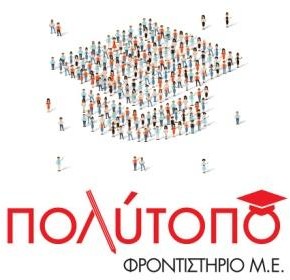 Ηρώων Πολυτεχνείου 82,Πειραιάς 18536 210.41.81.664Αγίου Ελευθερίου 48,Καμίνια 18541 213.04.51.414.e-mail: info@polytopo.edu.grΤΑΞΗ: Α1’ ΛΥΚΕΙΟΥΜΑΘΗΜΑ: ΦΥΣΙΚΗΔΙΔΑΣΚΩΝ: ΛΑΖΑΡΟΣ ΜΟΚΟΦΟΓΛΟΥ